naziv naslovnikaMinistrstvo za okolje, podnebje in energijoLangusova ulica 41535 Ljubljananaziv prosilca (organizacije)------------------------------------------------------------------------------------------------------------------------------------------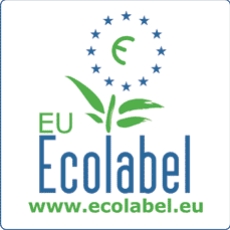 ZAHTEVA ZA PODELITEV ZNAKA ZA OKOLJEna podlagi 67. člena Zakona o varstvu okolja (Uradni list RS, št. 44/22, 18/23-ZDU-1O in 78/23-ZUNPEOVE), Uredbe (ES) št. 66/2010 Evropskega parlamenta in Sveta z dne 25. novembra 2009 o znaku EU za okolje in ………………… (navedite ustrezno odločbo/sklep Komisije EU)1. PODATKI O PROSILCU (ORGANIZACIJI) Naziv organizacije:Naslov:Ime zakonitega zastopnika: Kontaktna oseba, pooblaščena za opravljanje posameznih dejanj v tem postopku:Davčna številka:Število zaposlenih: Tel.Fax.:Elektronska pošta:Domača spletna stran:Vložnik zahteve za podelitev znaka je: (ustrezno označite oziroma dopolnite)proizvajalec proizvoda uvoznik proizvoda  trgovec proizvodadrugo ……………2. SPLOŠNI PODATKI A. O PROIZVODU, KI JE PREDMET PODELITVE ZNAKA (izpolnite samo v primeru vlaganja zahteve za podelitev znaka za okolje za proizvod)Skupina proizvodov v skladu z ustrezno odločbo Komisije EU: Ime, blagovno ime ali blagovna znamka proizvoda ter številka artikla:Kraj proizvodnje: (V primeru uvoza ali proizvodnje v različnih državah navedite tudi, v kateri državi se proizvod proizvaja.)Proizvod, ki kandidira, je: (ustrezno označite oziroma dopolnite)- potrošniški proizvod		- proizvod za industrijsko in institucionalno uporabo		- drugo ……………………………Tip proizvoda: Letna proizvodnja proizvoda (npr. v tonah, kosih, litrih, …):Ocenjena vrednost prometa s tem proizvodom v EUR:Število različnih pakiranj, namenjenih potrošnikom:Namen uporabe proizvoda:V katerih državah se proizvod trži:Primer informacij za potrošnike na embalaži: (priložite vzorec)(Če prijavljate več proizvodov, navedite podatke iz te točke za vsak proizvod posebej)aliB. O STORITVI, KI JE PREDMET PODELITVE ZNAKA (izpolnite samo v primeru vlaganja zahteve za podelitev znaka za okolje za turistične nastanitve ali storitve kampov) Naziv turistične nastanitve oz. kampa:Vrsta glede na registrirano dejavnost (npr. hotel):Vrsta ponudbe oziroma turistične storitve (npr. wellness, gost. storitve):Število zaposlenih:Navedba držav, v katerih se nastopa s tem imenom:Število nočitev v preteklem letu: Povprečna cena nočitve v preteklem letu: 3. DOKAZILA O IZPOLNJEVANJU OKOLJSKIH MERIL - priložitePoročilo o izpolnjevanju okoljskih meril iz Sklepa/Odločbe Komisije ………………… (navedite ustrezno odločbo/sklep Komisije EU)Poročilo mora biti izdelano po taksativno navedenih merilih in v istem zaporedju, kot so navedeni v ustreznem sklepu/odločbi, priložena pa vsa potrebna dokazila zaradi izvedbe ocenjevanja in preverjanja. K poročilu se lahko izjave tujih proizvajalcev, ki se zahtevajo zaradi ugotavljanja izpolnjevanja okoljskih meril, priložijo na obrazcih v angleškem jeziku (kot priloga obrazcu vloge).4. PLAČILO PRISTOJBINE  - izpolnite in priložite morebitna dokazilaZa zahtevo se plača pristojbina (upravna taksa) na vlogo v višini 200 €.  Upravna taksa se plača z gotovino, z elektronskim denarjem ali drugim veljavnim plačilnim instrumentom in o plačilu predloži ustrezno potrdilo.Upravna taksa se lahko plača na podračun javnofinančnih prihodkov z nazivom: Upravne takse – državne in številko računa: 0110 0100 0315 637, referenca: 11 25704-7111002-354380xx, koda namena plačila GOVT.IZJAVAKot prosilec za podelitev znaka za okolje izjavljam:- da razumem in sprejemam zahteve Uredbe (ES) št. 66/2010 Evropskega parlamenta in Sveta z dne 25. novembra 2009 o znaku EU za okolje in Sklepa/Odločbe Komisije ………………… (navedite ustrezno odločbo/sklep Komisije EU),- da razumem in sprejemam zahteve upravnega postopka ter se obvezujem skleniti pogodbo kakor tudi jo dosledno izvajati,- da se obvezujem, da bom poskrbel za izpolnjevanje zahtev znaka za okolje ter da bom takoj obvestil pristojni organ o pomembnih spremembah, ki bi lahko vplivale na uporabo znaka za okolje,- da sprejemam odgovornost za korektno uporabo znaka za okolje.Kraj, datum                                                                      Ime in priimek ter podpis                                                                                      zakonitega zastopnika prosilcaPRILOGE:  - navedite priložene priloge